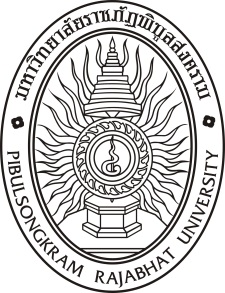 แบบตอบรับการพิจารณาร่างกลยุทธ์การบริการวิชาการ ระยะ 4 ปี (พ.ศ.2562 - 2565)สถาบันวิจัยและพัฒนา มหาวิทยาลัยราชภัฏพิบูลสงคราม1.	ชื่อหน่วยงาน                                                                                                                              .2.	การพิจารณาร่างฯ		  เห็นด้วยกับร่างกลยุทธ์การบริการวิชาการ ระยะ 4 ปี (พ.ศ.2562 - 2565) โดยไม่มีการแก้ไขเพิ่มเติม	  เห็นด้วยกับร่างฯ โดยเสนอให้มีการแก้ไขเพิ่มเติมดังนี้              หน้า                           เสนอให้มีการเปลี่ยนแปลง/แก้ไข/เพิ่มเติม ดังนี้                                       .                                                                                                                                             .                                                                                                                                             .                                                                                                                                             .                                                                                                                                             .              หน้า                           เสนอให้มีการเปลี่ยนแปลง/แก้ไข/เพิ่มเติม ดังนี้                                       .                                                                                                                                             .                                                                                                                                             .                                                                                                                                             .                                                                                                                                             .ลงชื่อ				 	ผู้ให้ข้อมูล						       ( 					)					         ตำแหน่ง					.              หน้า                           เสนอให้มีการเปลี่ยนแปลง/แก้ไข/เพิ่มเติม ดังนี้                                       .                                                                                                                                             .                                                                                                                                             .                                                                                                                                             .                                                                                                                                             .              หน้า                           เสนอให้มีการเปลี่ยนแปลง/แก้ไข/เพิ่มเติม ดังนี้                                       .                                                                                                                                             .                                                                                                                                             .                                                                                                                                             .                                                                                                                                             .              หน้า                           เสนอให้มีการเปลี่ยนแปลง/แก้ไข/เพิ่มเติม ดังนี้                                       .                                                                                                                                             .                                                                                                                                             .                                                                                                                                             .                                                                                                                                             .              หน้า                           เสนอให้มีการเปลี่ยนแปลง/แก้ไข/เพิ่มเติม ดังนี้                                       .                                                                                                                                             .                                                                                                                                             .                                                                                                                                             .                                                                                                                                             .              หน้า                           เสนอให้มีการเปลี่ยนแปลง/แก้ไข/เพิ่มเติม ดังนี้                                       .                                                                                                                                             .                                                                                                                                             .                                                                                                                                             .                                                                                                                                             .              หน้า                           เสนอให้มีการเปลี่ยนแปลง/แก้ไข/เพิ่มเติม ดังนี้                                       .                                                                                                                                             .                                                                                                                                             .                                                                                                                                             .                                                                                                                                             .